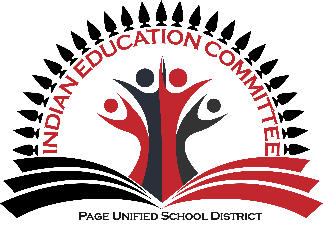 _________________________________________________________________________INDIAN EDUCATION COMMITTEE___________________________________ P.O. Box 1927, Page, AZ  86040 Phone: (928)608-4164/4286                                                                                                                           EMAIL:    WEB: www.pageud.org/indianeducationJOHNSON O’MALLEY MEETING AGENDAOctober 19, 2022 @ 6:00 PM (MST)In pursuant to CFR 273, notice hereby given to members of the Indian Education Committee and the public that the Page Unified School District #8, Johnson O’Malley Indian Education Committee will hold a regular meeting open to the public on Wednesday, October 19, 2022 at 6:00 p.m. (MST) at 500 South Navajo, Hogan-High School, Page, Arizona 	AGENDA:CALL TO ORDERROLL CALLMOMENT OF SILENCEAPPROVAL OF October 05, 2022 JOM MEETING MINUTES –Action ItemREVIEW AND APPROVAL OF AGENDA –Action ItemPUBLIC COMMENTS:  If you would like to comment, you may submit your comments 24 hours prior to the scheduled meeting to comments@pageud.org and include “IEC’ as the subject in the email.	REPORTS:Indian Education Committee MembersDr. Bryce Anderson, Superintendent Navajo Language Dept. ReportLorraine Allen, JOM Assistant Sharon Watson, Student Support ServicesCarlos Begay, Coordinator of Indian Education	NEW BUSINESS:Budget Overview ~ Discussion/Possible ActionJOM Modification ~ Discussion/Possible ActionJOM Fund Request (Desert View Library) ~ Discussion/Possible ActionJOM Fund Request (Multicultural Celebration Day) ~ Discussion/Possible Action	UNFINISHED BUSINESS:ANNOUNCEMENTS:  October 26, 2022 ~ PHS PageantNovember 11, 2022 ~ Veterans Day (Holiday)November 21 – 25, 2022 ~ Thanksgiving Break (No School)December 06, 2022 ~ PUSD Governing Board Meeting @ 5:00pmNEXT IEC MEETING:  November 16, 2022 @ 6:00pmADJOURNMENT:“A Copy of the attached notice was duly posted at the following place: Page Unified School District Bulletin Board located at 500 South Navajo, Page, Arizona, on the 18th of October 2022” 